Publicado en Madrid el 07/05/2020 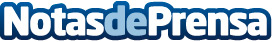 Los Tribunales podrían revocar las sanciones administrativas impuestas durante el estado de alarmaAntonio Benítez Ostos, abogado especialista en Derecho Administrativo y Contencioso-administrativo y Director en administrativando, ofrece un análisis sobre las sanciones administrativas llevadas a cabo durante el estado de alarma, respondiendo a la pregunta de si las mismas podrían revocarse al ser impugnadas ante los tribunales del orden contencioso-administrativoDatos de contacto:Antonio Benítez Ostoshttps://administrativando.es676160711Nota de prensa publicada en: https://www.notasdeprensa.es/los-tribunales-podrian-revocar-las-sanciones_1 Categorias: Nacional Derecho Sociedad http://www.notasdeprensa.es